Муниципальное автономное общеобразовательное учреждение
средняя общеобразовательная школа № 4 им. И.С. Черных г. ТомскаАЗИАТСКОЕ ЯБЛОКО и ПЕРСИДСКАЯ СЛИВААвтор: Поднебесных ВладимирРуководитель: Мамонова Наталья Викторовна, кандидат биологических наукМесто проведения исследования и сроки выполнения конкурсной работы: в домашних условиях, с сентября 2016 г. по настоящее время.г. Томск, 2018ОглавлениеВведение……………………………………………………………………………….. 4Методы исследования ………………………………………………………………... 5Результаты исследований …………………………………………………………..... 6Программа действий …………………………………………………………………. 7Выводы………………………………………………………………………………… 8Список используемой литературы ……………………………………………………9Приложение № 1 ………………………………………………………………………10Приложение № 2 ………………………………………………………………………18Справка о деятельности коллективаИндивидуальный проектАвтор – Поднебесных Владимир Александрович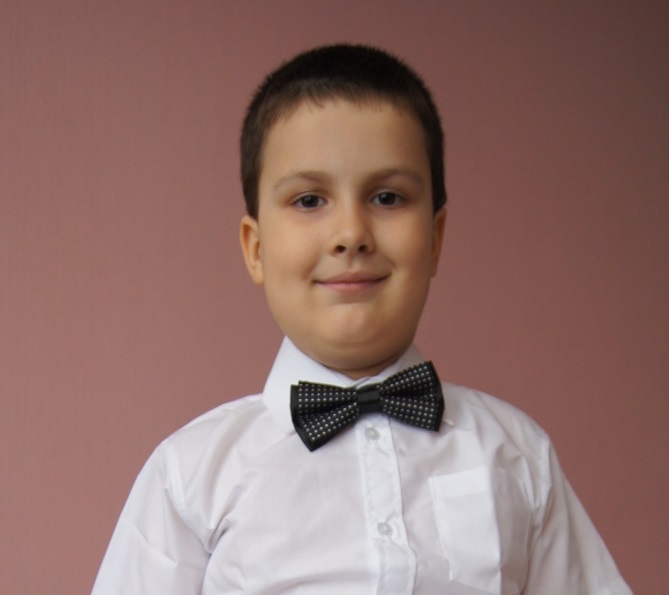 Личный вклад автора: практическая часть работы выполнена автором самостоятельно на 100%, оформление работы в письменном виде выполнено руководителем. Введение.Дети старшего дошкольного возраста уже имеют представление как о растениях в целом, так и о растениях своего края, имеют понимание, что без растений жизнь на планете Земля не существовала бы и что растения не только помогают всем живым существам дышать, служат пищей, а также помогают им лечиться от болезней.Известно предание, повествующее о том, как древнеиндийского врача Чараки учитель послал в лес принести несколько совершенно бесполезных растений. «Учитель, - сказал, вернувшись из лесу, Чараки, - я три дня ходил по лесу и не нашёл ни одного бесполезного растения». По существу любое растение создано природой во благо, а задача человека лишь понять его предназначение, поскольку весь зелёный мир – это своего рода аптека. Задача данного семейного экологического проекта направлена на воспитание у ребенка бережного отношения к природе, умению видеть не только красоту, но и пользу во всем живом, что его окружает.Цель работы: пользуясь литературой и другими источниками информации выяснить наличие полезных свойств у манго и персика для организма человека, познакомиться с историей возникновения этих культурных растений, о возможности применения данных фруктов в лечебных целях. А также изучения условий для выращивания манго в домашних условиях.Задачи проекта, направленные на достижение цели:выбрать объекты для исследования (манго и персик);выяснить наличие или отсутствие лечебных свойств у изучаемых фруктов;создать условия для выращивания манго в качестве комнатного растения.Объекты исследования.В качестве объектов для исследования было выбрано 2 растения:манго (страна происхождения Африка), историческое название – азиатское яблоко;персик (страна происхождения Россия), историческое название – персидская слива.Азиатское яблокоИдея данного проекта родилась случайно, когда в качестве сувенира из далекой Африки в начале сентября 2016 года мы получили несколько штук манго. До этого с данным фруктом мы были не знакомы и, конечно же, как любая экзотика он вызвал много вопросов.Первое, с чем пришлось познакомиться, это особая технология разрезания манго, чтобы употребить его в пищу (см. Приложение 1). Освоив технологию и убедившись, что манго имеет прекрасные вкусовые качества, встал второй вопрос – где и как растет этот фрукт. Было собрано досье на манго.Ма́нго - плоды манго индийского (Mangifera indica), растения рода Манго семейства Анакардиевые. Плоды обладают волокнистой структурой и сладким вкусом, кожура окрашена в тона красного, зелёного или жёлтого цветов, у мякоти цвет жёлтый или оранжевый (по материалам с сайта https://ru.wikipedia.org).Родиной манго была Индия, но теперь эти фруктовые деревья выращивают и в других местах на нашей планете. Мы их отметили на карте № 1.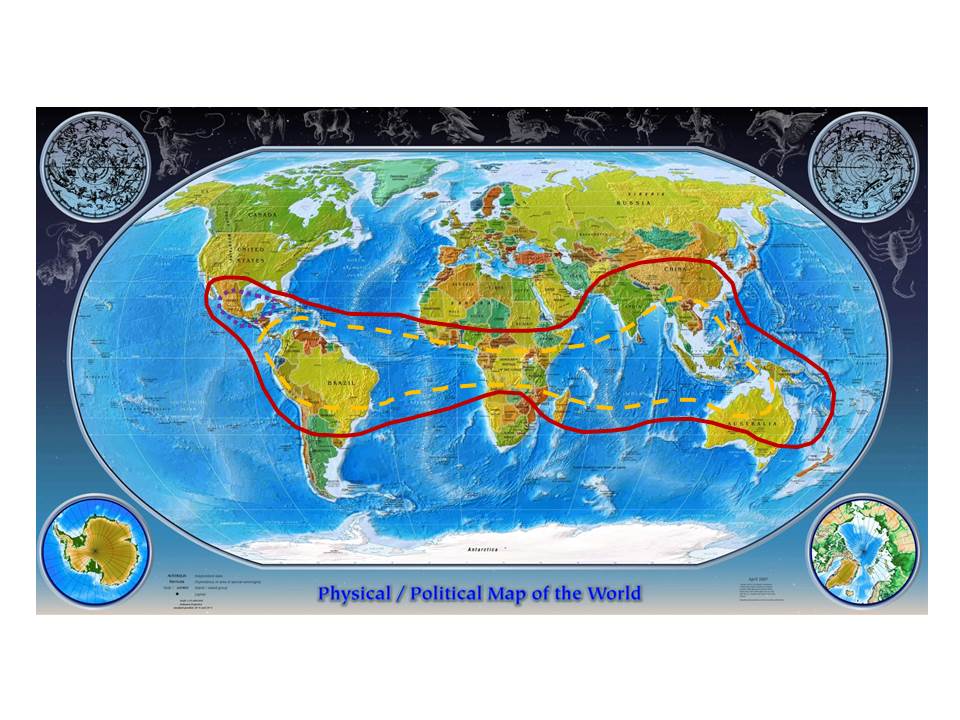 Карта № 1. Области на земном шаре, где выращивают разные сорта манго. Но самую интересную информацию мы получили, когда стали интересоваться, а есть польза от этого фрукта для человека. Оказалось, что плоды манго часто используют в домашней медицине в Индии и других азиатских странах, за что и называют там этот плод чаще не «манго», а «азиатское яблоко».Мякоть манго состоит из воды, содержит белки, углеводы и клетчатку, она богата жизненно важными витаминами А, С и Д, витамины группы Б, кальцием, фосфором, железом. Содержит цинк, магний, калий, пектин, бета-каротин, органические кислоты, сахарозу (по материалам с сайта http://edaplus.info/produce/mango.html). Употребление спелых плодов манго в пищу способствует улучшению иммунитета человека и предохраняет от инфекций простудного характера, благотворно влияет на органы зрения: помогает при «куриной слепоте» и других глазных заболеваниях. Считается также, что манго может быстро снимать нервное напряжение, легко повысит настроение, поможет преодолеть стресс. То есть, если кушать спелое манго, можно помочь своему организму в борьбе с простудой, сделать иммунитет крепче, зрении острее, а настроение лучше. Оказалось, что манго не просто вкусный фрукт, но и очень ценный для нашего здоровья. По вкусу манго напоминает смесь персика и ананаса, только вдвое слаще. Косточка плода большая и крепкая.Когда мы научились правильно вынимать косточку из манго (см. Приложение 2), нам стало интересно посмотреть и на содержимое косточки. И мы были очень удивлены, обнаружив, что под верхней кожурой косточки находится более плотная и меньшая по размеру косточка, которая уже готова дать новый росток. Было решено провести эксперимент и поместить косточку в воду. Наши наблюдения показали, что мы не ошиблись, и через несколько дней мы уже наблюдали как появился зеленый росток. Заключительной частью нашего эксперимента стало пересаживание косточки манго с ростком в горшок землей (см. Приложение 3). Растение манго прекрасно прижилось и теперь растет в качестве комнатного растения. Персидская сливаОгромный интерес, который вызвало появление в доме манго и новая информация, которую мы узнали, изучая этот экзотический плод, навела нас на мысль, а что мы знаем о тех фруктах, которые растут в нашем регионе, ведь всем известно как много разнообразных фруктов выращивают в Краснодарском крае. В качестве такого регионального фрукта для изучения был выбран персик, во-первых, потому что вкус манго чем-то напоминает вкус персика, а во-вторых был как раз сезон, когда персики созрели и приобрести его не составило труда. Мы также составили досье на персик.Пе́рсик  («персидская слива») — растение из семейства Розовые. Весьма близко к миндалевому дереву, от которого отличается только плодами. Плод сочный с тонкой, но пушистой кожицей, сладкой желтой, красноватой или белой мякотью и волосистой косточкой (по материалам сайта http://dic.academic.ru). Персик родом из Китая, но в Европу попал через Персию (Иран), где существовали великолепные персиковые сады, откуда и получил свое историческое название – персидская слива. Теперь персик выращивают и в других странах, и даже на других материках, что мы отметили на карте  № 2. 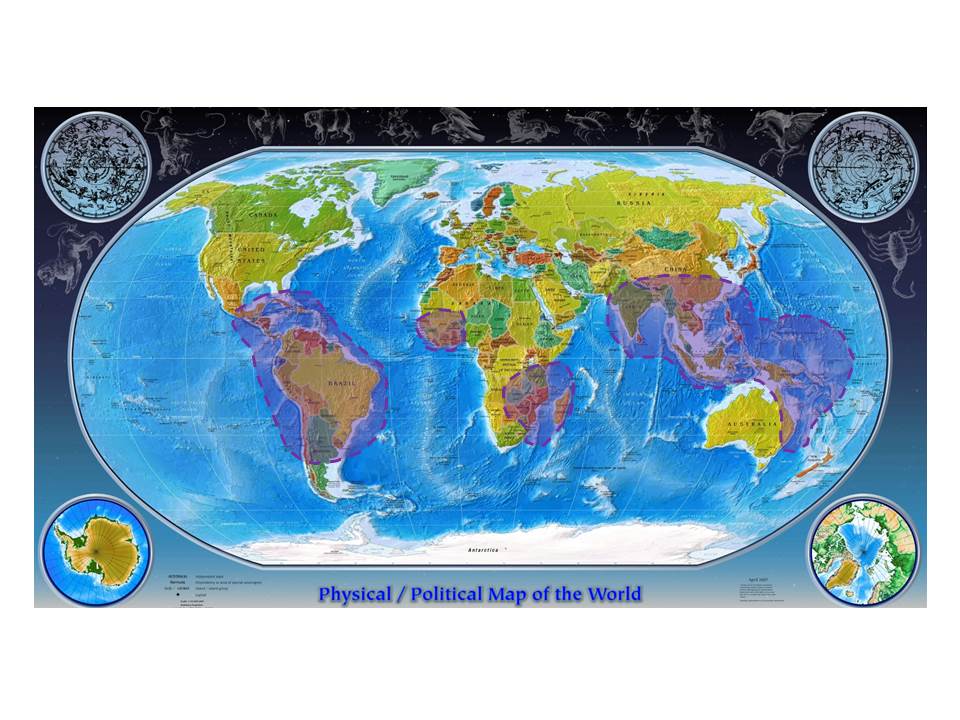 Карта № 2. Области на земном шаре, где выращивают разные сорта персиков. У персика очень полезный состав. Он содержит органические кислоты: яблочную, винную, лимонную; соли микроэлементов, таких как калий, железо, фосфор, марганец, медь, цинк, селен и магний.Персики богаты хорошим витаминным комплексом: витамин С, витамины группы В, Е, К, РР, а также каротин. В состав персиков также входят пектины и эфирные масла. Очень полезны косточки персика, так как в них содержится горькое миндальное масло и знаменитый витамин В17.Персик – очень ценный продукт в рационе питания человека. Мякоть плодов персика очень сочная, ароматная, освежающая, питательная, легко усваивается. Персик считается деликатесным фруктом. Персик рекомендуют детям, а также ослабленным после болезни лицам для улучшения аппетита. Персики улучшают переваривание жирной пищи. Употребление плодов персика полезно при наличии у человека сердечно-сосудистых, почечных заболеваний, болезней печени и желчного пузыря. Содержание фруктовых сахаров и комплекса витаминов повышает сопротивляемость организма к простудным заболеваниям (по материалам сайта http://www.calorizator.ru).Нет никаких секретов как кушать персик, да и с косточкой его все знакомы. Но для полноты сравнительного анализа, мы проделали с косточкой персика все то же самое, что и с манго, а именно освободили ее от верхней оболочки и поместили в воду. Правда никакого проростка мы визуально не обнаружили (см. Приложение 4). По прошествии нескольких недель наблюдений, с косточкой персика так и не произошло никаких изменений.Методы исследований.В данном проекте использовали методы визуального наблюдения, сравнительного анализа. Поиск информации не требует специального метода, только желание. Выращивание из семян комнатных растений также не требует специальных методов, только воссоздание природных условий – обеспечение растений солнечным светов, водой и теплом. Результаты исследований.Собственно исследовательский проект был проведен в 2 этапа:изучение полезных свойств манго и персика для организма человека, для чего автор и его семья в течение 2-х недель ежедневно употребляли эти фрукты;выращивание собственно растений из имеющихся семян, в связи с чем данная часть проекта бессрочная и продолжается до настоящего времени.После того, как были собраны досье на манго, оно же азиатское яблоко, и персик, он же персидская слива, и установлено по литературе наличие целебных свойств у этих фруктов, в частности, одно свойств у них было одинаково – повышение устойчивости к простудным заболеваниям. Было решено всей семьей в течение 2-х недель употреблять в пищу эти фрукты. За период эксперимента действительно, никто из членов семьи не заболел простудным заболеванием.Вторая часть проекта заключалась в выращивании собственно растений из семян.Интересным результатом считаем то, что семя манго «проснулось» и дало росток, тогда как семя персика при таких же условиях оказалось «спящим». Мы видим объяснение этого факта в том, что манго было привезено из Африки в сентябре, а в южном полушарии нашей планеты это время весны, тогда как кубанский персик, видимо, «воспринимал» сентябрь как осень, т.е. период покоя перед наступающей зимой, когда в северном полушарии планеты растения не прорастают и не цветут, а наоборот вступают в фазу покоя и отдыха. Растение манго не только успешно прижилось в почве, но и прекрасно чувствует себя до сих пор, т.е. вполне можно выращивать в качестве комнатных растений и фруктовые. Проект не завершен, мы продолжаем наблюдать за растением, за условиями его роста, возможно, оно «отреагирует» и на времена года, как это было и с семенем. Планируем расширить теперь свой кругозор в плане изучения пользы тех фруктов, которые в изобилии растут в Краснодарском крае, чтобы не только самим знать о той аптеке, которую нам предоставляет природа, но и хотим поделить полученной информацией с родственниками, друзьями и соседями. Пусть все будут здоровы!!! Программа действий. «Скажи мне - и я забуду, учи меня - и я могу запомнить, вовлекай меня - и я научусь» Бенджамин ФранклинВ ходе работы над проектом мы достоверно убедились в значимости такого вида деятельности как исследовательская в дошкольном возрасте. Это один из действенных инструментов заложить положительное отношение детей к учебной деятельности. Поскольку ребенок включен в решение познавательных задач, решая которые, он узнает новое в окружающем его мире. При этом специально следует подчеркнуть, что ребенок  получает не готовые знания, которые мог бы просто запомнить, а именно как бы открывает новые знания для себя.Для воспитания у детей с раннего возраста бережного отношения к природе, принятию того факта, что человек есть часть природы проводится работа в образовательных учреждениях разного уровня в рамках экологического воспитания детей. Но, как известно, лучше всего ребенок запомнит и прочувствует то, что смог сам сделать и увидеть. Для активизации исследовательской деятельности в дошкольном образовательном учреждении и на следующих ступенях обучения следует организовать встречи с детьми, на которых можно рассказать и об уже проведенных исследованиях, и предложить адаптированные схемы будущих. Обязательным считаем организацию консультаций для родителей, которые хотели бы совместно со своими детьми принять участие в исследовательской работе, но не имеют знаний и опыта.  Выводы.В результате выполнения данного проекта удалось установить, что манго, так называемое, азиатское яблоко, это не только вкусный фрукт, но и целебное растений, область применения которого для здоровья человека весьма широка. На конкретном примере мы имели возможность убедиться, что растение, которое большинство считает только пригодным в пищу, имеет более высокую ценность за счет своих лечебных свойств. В качестве альтернативного варианта исследований был также выбран персик как растение Краснодарского края. Кроме того, в ходе знакомства с манго оказалось, что его вполне можно выращивать в домашних условиях в качестве комнатного растения. Таким образом, в ходе проекта было решено 2 задачи – познавательная (лечебные свойства манго и персика) и практическая (выращивание манго как комнатного растения). В частном плане проект направлен на развитие познавательной активности ребенка, на формирование навыка строить причинно-следственные связи, применять в жизни элементы сравнительного анализа, а кроме того, этот проект с долгосрочными результатами, что означает регулярное вовлечение ребенка в исследовательскую деятельность. В общем плане данные проект направлен на формирование экологической культуры ребенка, которая проявляется в эмоционально-положительном отношении к природе, окружающему миру, в ответственном отношении к своему здоровью и состоянию окружающей среды.Список использованной литературы.Аптека под ногами. Как рассказать детям о лекарственных растениях. – Материалы с сайта http://ped-kopilka.ru/blogs/sidorovazoya55-sidorovazoya55/apteka-pod-nogami.html  Ознакомление дошкольников с лекарственными растениями. – Материалы с сайта http://festival.1september.ru/articles/588706/ Шорыгина Т.А. Травы. Какие они? / Т.А. Шорыгина. – М.: Гном и Д, 2005.Бондаренко Т.М. Экологические занятия с детьми 5-6 лет: Практическое пособие для воспитателей и методистов ДОУ. – Воронеж: ТЦ «Учитель», 2002.Приложение 1. Как чистить и употреблять манго.Сделать продольный разрез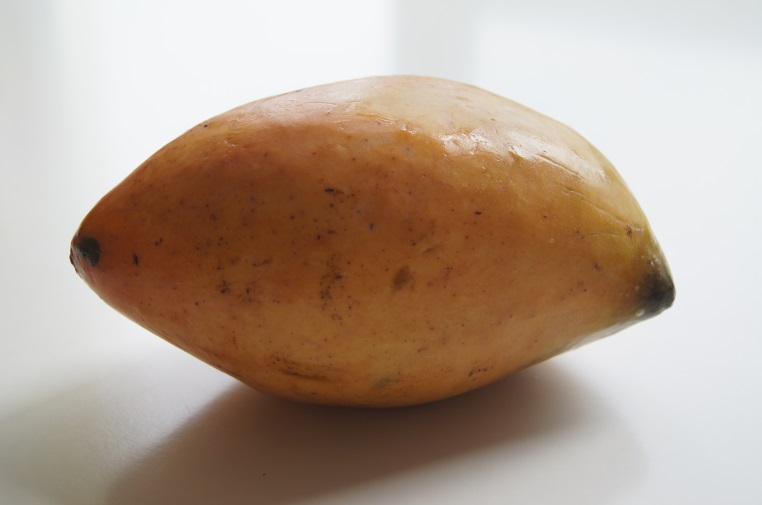 Каждую половину надрезать на кубики, стараясь не проткнуть кожуру и вывернуть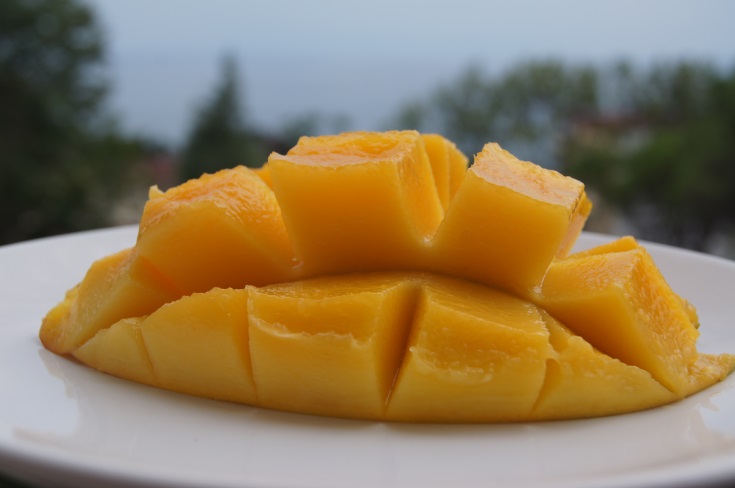 Захватывать ложечкой по квадратику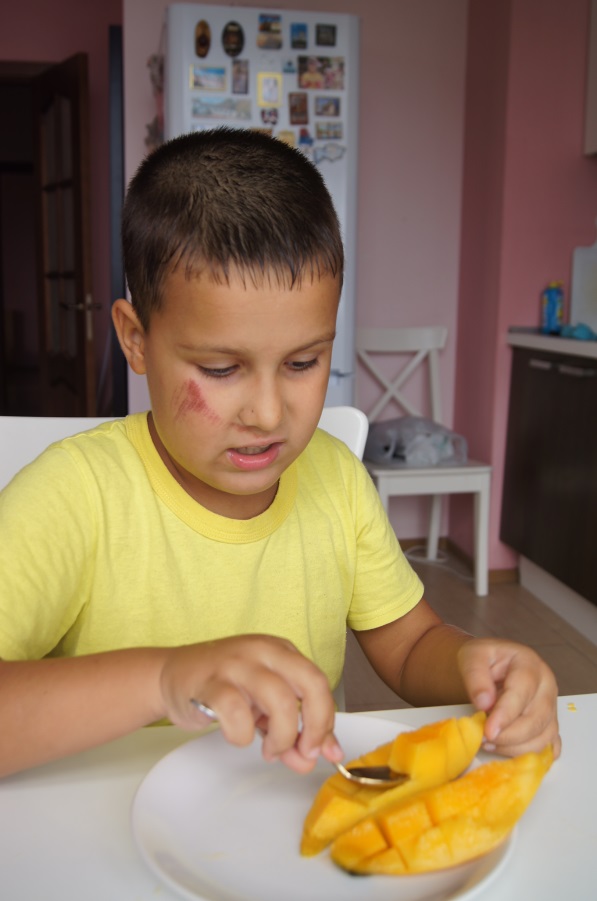                            Приятного аппетита!!!Приложение 2.Косточка манго.Когда мякоть была очищена мы изучили косточку манго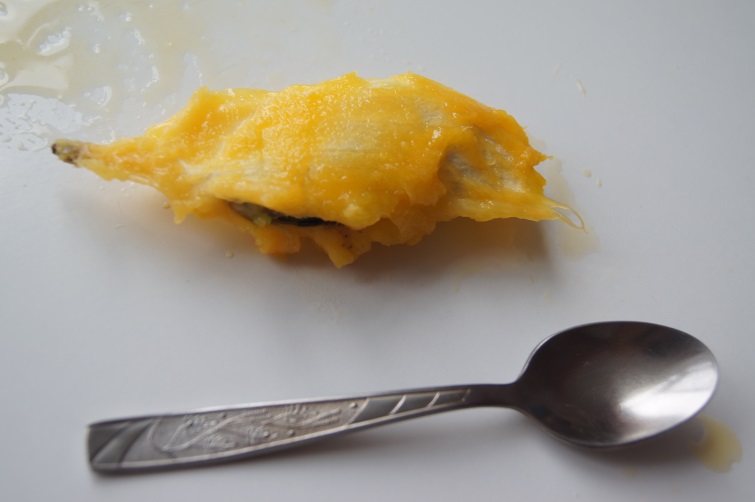 Внутри виднелось что-то зеленое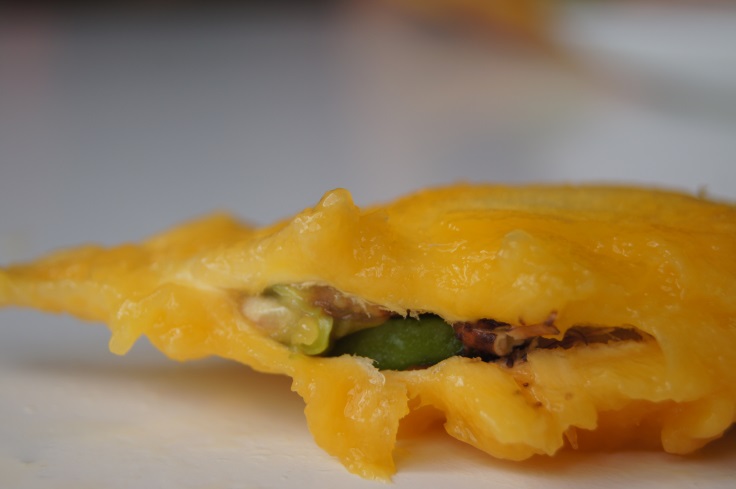 Так был обнаружен росток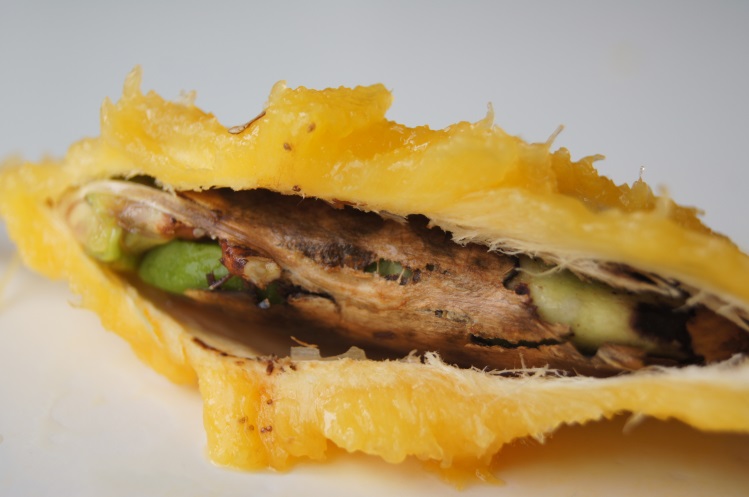 Аккуратно, чтобы не повредить, мы освободили семя от верхней оболочки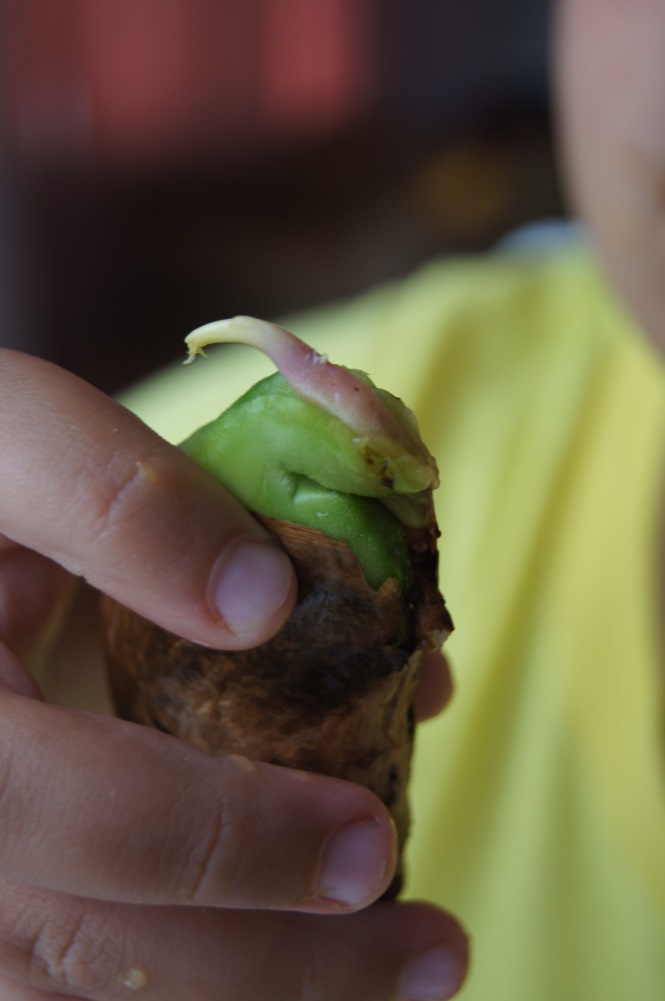 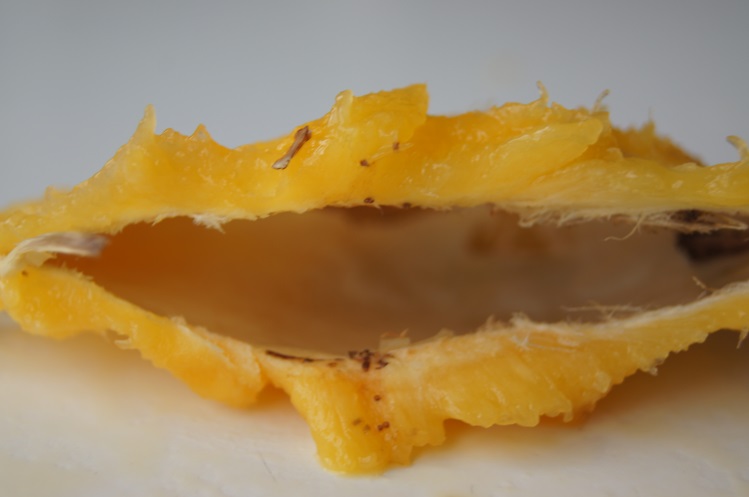 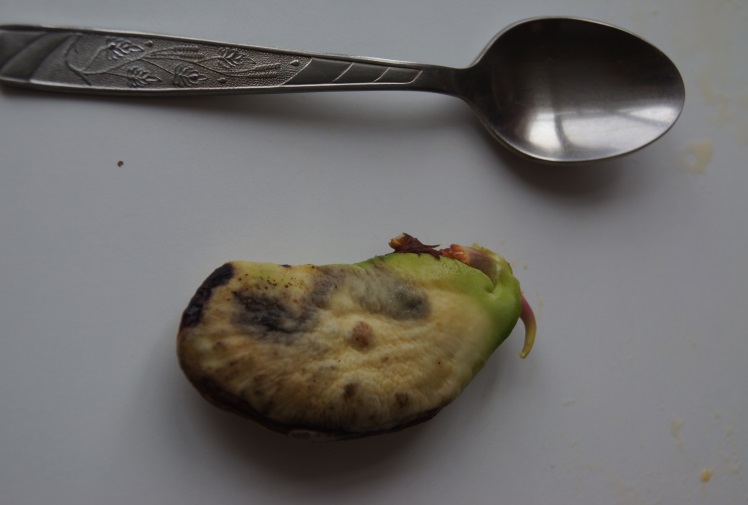 Приложение 3.Эксперимент по выращиванию азиатского яблока и персидской сливы в домашних условиях.Как и в случае с манго, у персика было вынуто содержимое косточки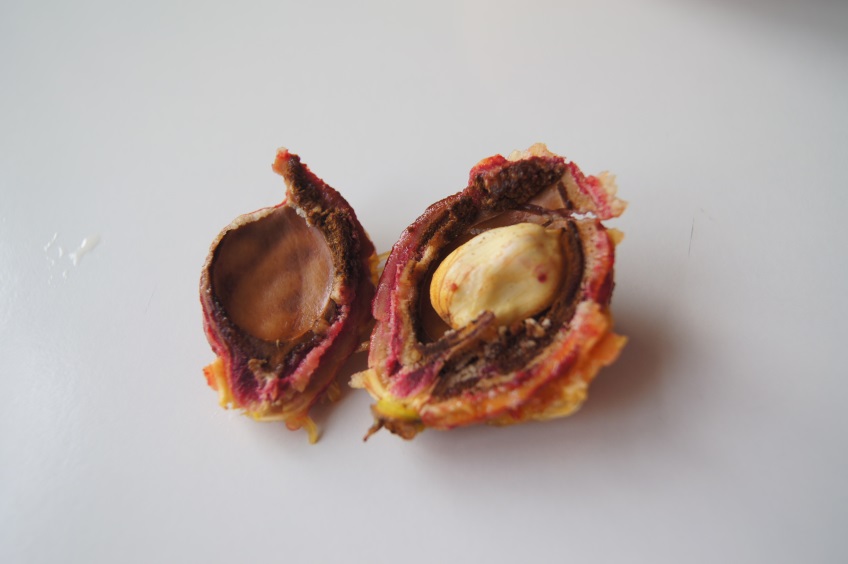 Семена манго и персика были помещены в воду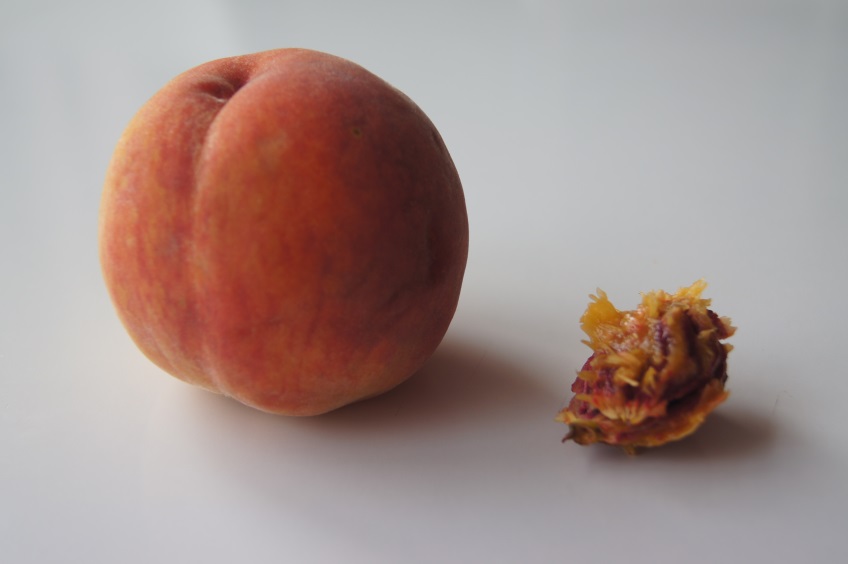 1й день наблюдений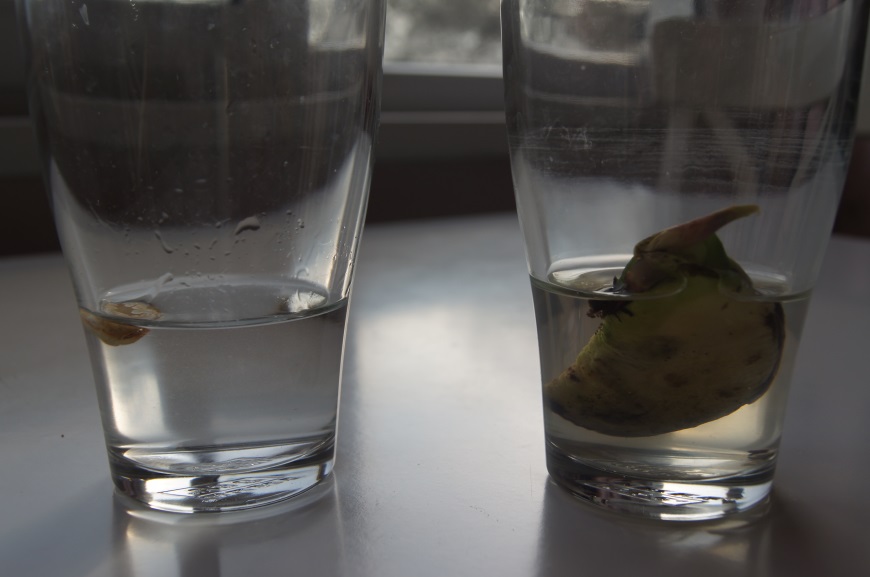            Через неделю наблюдений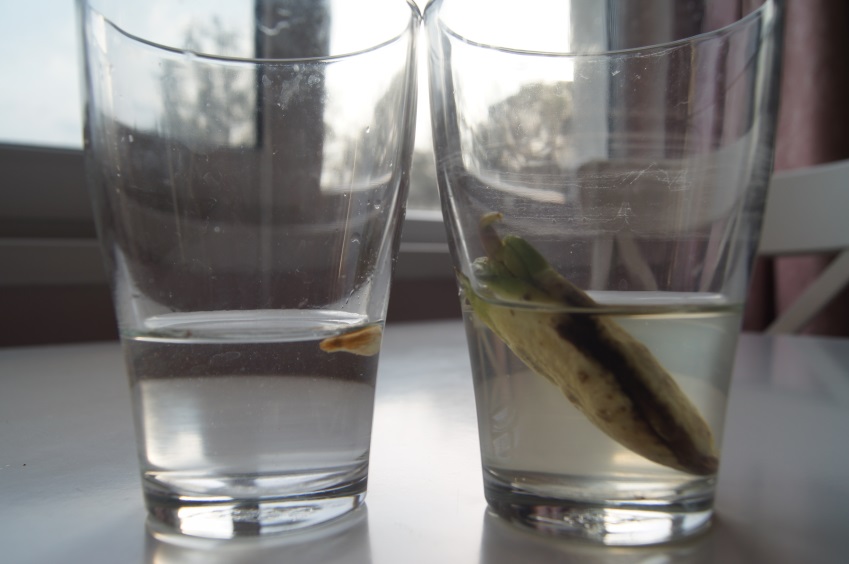 В течение месяца наблюдали за семенами – росток из семени манго активно рос, семя персика никакой активности не проявило (обсуждения в главе – результаты исследований)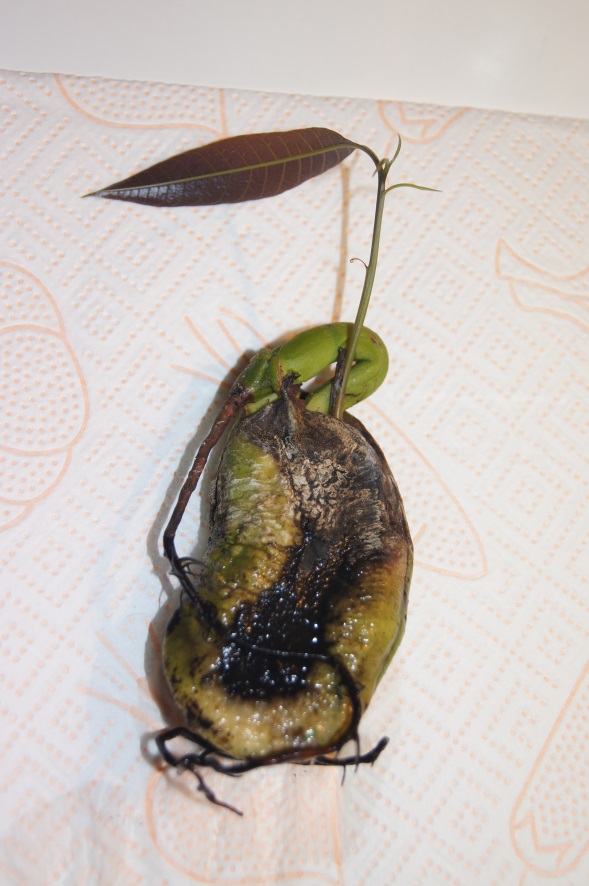 С появлением первого настоящего листа растение манго было пересажено в почву, где и продолжает расти до сих пор под наблюдением автора.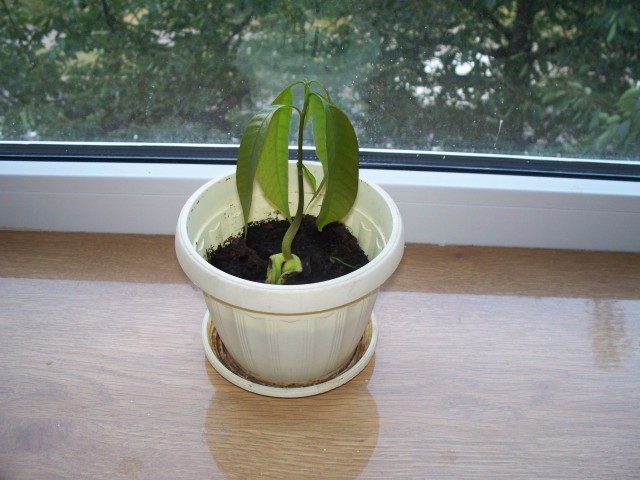 Приложение 4.О том, как много лекарственных растений на свете и как они чудесно помогают человеку, есть замечательное стихотворение Н.А. Хилимончик:Лечит мята невралгию,
А свекла - гипертонию,
Земляника гонит соль,
А шалфей - зубную боль,
Арбуз кушай при нефрите,
А бруснику - при артрите,
Чтобы было больше сил,
Не забудь про девясил.
Клюква вылечит цистит,
Редька - кашель и бронхит,
Головную боль - калина,
А простуду - чай с малиной.
Печень подлечи рябиной,
Сердце - мятой и калиной,
Чтоб не ведать диабета,
Топинамбур ешь все лето.
Астму вылечи иссопом,
Мочевой пузырь - укропом.
Раны, язвы, геморрой
Подорожником промой.
Коль отеки у тебя -
Хвощ попей и семя льна,
Мажь мозоли чистотелом,
А веснушки - тертым хреном.
Зверобой не забывай
Чай с ним чаще потребляй,
Пей шиповника настой.
Будешь бодрый, молодой.